                                   RAGIRAGI.364274@2freemail.com  	                                                   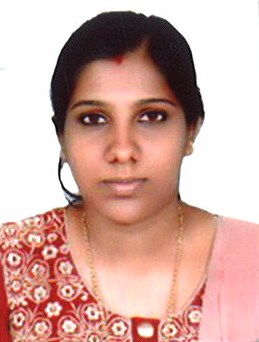 ObjectivesTo work with an internationally reputed organization where my qualification, experience, skills and capabilities will be focused to the best interest of the organization enabling its dynamic growth.Professional Synopsis Energetic and enthusiastic.Initiative, Responsible, Punctual and Organized.Outstanding personality and good command over multi languages.Cooperative and adjusting nature on new environments.Used to design and conduct lessons for studentsGave individual attention to students for improving school resultsProvide monthly written report to the school board on the progress of the class at the end of each month.Work ExperienceWorked as a Teacher in PNMGHS School ,Kerala,India on 2013-2014.Educational QualificationsDegree in History (BA) kerala Univercity (2008-2010)Degree in Social Science (B.Ed) kerala Univercity (2011-2012)Additional skillsMS office Languages KnownEnglish ( Read, Write& Speak)Malyalam (Read , Write& Speak)Hindi ( Read & Write) DeclarationI hereby agreed that the above information given by me is true to the best of my knowledge and belief. Yours Sincerely,